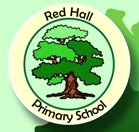 Shoebox AppealMrs Marshall and I are organising the 'shoe box appeal' this year in school. Family shoe boxes are given to families who often have to make a choice between buying food or fuel at Christmas time- buying presents is not an option for these families. Many of their homes do not have running water, heating or electricity. They often share just one or two rooms per family and every day is a struggle. If you could spare some of the suggested items below to bring into your child’s class teacher we can combine all of the gifts together to create class shoeboxes in school. If you would like to create a full shoebox yourself please feel free to do so. In this case could you please bring the completed box to Miss Egglestone (Nursery) or Mrs Marshall (Class 3) and complete a form to send with the box. Also a £2 delivery fee will be needed to send away your box. If you require more information or to watch the videos about the appeal please look on the website www.linktohope.co.uk/shoebox-appeal or contact Miss Egglestone or Mrs Marshall. A list of suggested items are on the back.Thank you for your support.Miss Egglestone and Mrs Marshall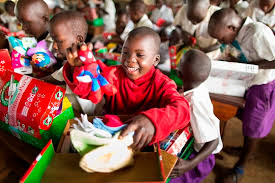 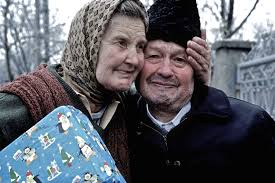 Items allowed in both family and elderly shoeboxes are:Extra items to in a family box are:Extra items to put in an elderly box are: Any other items you think are appropriate may be added to your box but please DO NOT add food, biscuits, tins, medicine, out of date items, books or literature, tea or coffee. Sweets/ChocolatesCandles and holdersGloves/Scalves/HatsShampoo/shower gel (max 300ml)Small games (travel sized draughts, dominoes)Toothbrush/ ToothpasteWind up torch or radioBrush/CombCraft/sewing kitPlastersSocks/tights (new)Soap/FlannelPens/Crayons/Felt Tip PensSmall toys (yoyo, toy cars etc.)Teddy/Doll/Soft ToysSimple calculator (solar powered)Screwdriver/Tape measureHair AccessoriesColouring books/ Writing padsTissues/ HandkerchiefsSensory items (wind chime, beany item)Pens/PaperReading GlassesSmall Mirror